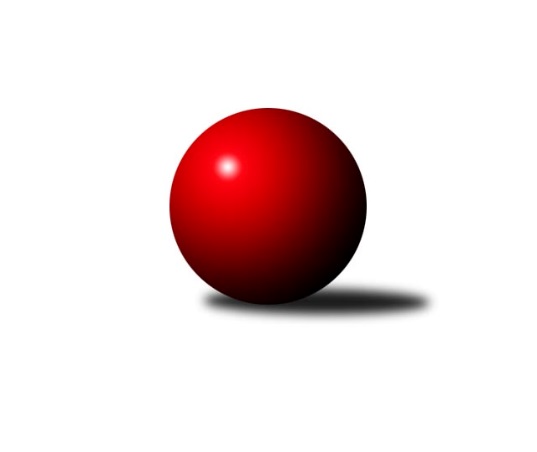 Č.24Ročník 2021/2022	31.3.2022Nejlepšího výkonu v tomto kole: 2593 dosáhlo družstvo: AC Sparta BMistrovství Prahy 2 2021/2022Výsledky 24. kolaSouhrnný přehled výsledků:SK Meteor D	- TJ Kobylisy B	2:6	2386:2398	5.0:7.0	29.3.TJ Kobylisy C	- SK Žižkov C	4.5:3.5	2299:2274	6.0:6.0	29.3.KK Slavia B	- TJ Vršovice B	6:2	2370:2289	7.0:5.0	29.3.SK Uhelné sklady C	- KK Konstruktiva D	5:3	2329:2329	7.0:5.0	29.3.KK Slavoj D	- AC Sparta B	4:4	2550:2593	7.0:5.0	31.3.TJ Rudná C	- SK Uhelné sklady D	5:3	2360:2268	7.0:5.0	31.3.Tabulka družstev:	1.	SK Žižkov C	23	16	1	6	123.0 : 61.0 	175.5 : 100.5 	 2445	33	2.	TJ Kobylisy C	23	14	1	8	102.5 : 81.5 	151.0 : 125.0 	 2403	29	3.	TJ Kobylisy B	21	13	1	7	97.5 : 70.5 	140.5 : 111.5 	 2372	27	4.	KK Slavoj D	22	11	2	9	93.5 : 82.5 	135.5 : 128.5 	 2424	24	5.	TJ Rudná C	22	11	1	10	88.0 : 88.0 	131.0 : 133.0 	 2368	23	6.	AC Sparta B	22	11	1	10	87.0 : 89.0 	126.0 : 138.0 	 2394	23	7.	KK Konstruktiva D	22	11	1	10	83.5 : 92.5 	123.5 : 140.5 	 2371	23	8.	SK Uhelné sklady C	21	11	0	10	85.5 : 82.5 	126.5 : 125.5 	 2331	22	9.	TJ Vršovice B	22	10	0	12	90.0 : 86.0 	143.5 : 120.5 	 2333	20	10.	SK Meteor D	22	10	0	12	80.0 : 96.0 	123.0 : 141.0 	 2356	20	11.	KK Slavia B	22	8	3	11	81.5 : 94.5 	129.0 : 135.0 	 2313	19	12.	SK Uhelné sklady D	22	6	0	16	70.5 : 105.5 	111.0 : 153.0 	 2296	12	13.	KK Slavia C	22	5	1	16	61.5 : 114.5 	100.0 : 164.0 	 2294	11Podrobné výsledky kola:	 SK Meteor D	2386	2:6	2398	TJ Kobylisy B	Richard Sekerák	 	 190 	 218 		408 	 1:1 	 419 	 	211 	 208		Michal Kliment	Bedřich Bernátek	 	 175 	 186 		361 	 0:2 	 394 	 	184 	 210		Václav Císař	Vladimír Dvořák	 	 223 	 190 		413 	 2:0 	 377 	 	196 	 181		Jaroslav Krčma	Jan Pozner	 	 147 	 198 		345 	 0:2 	 399 	 	197 	 202		Karel Erben	Zdeněk Boháč	 	 215 	 229 		444 	 2:0 	 379 	 	173 	 206		Jaromír Deák	Miroslav Šostý	 	 210 	 205 		415 	 0:2 	 430 	 	216 	 214		Marián Kováčrozhodčí:  Vedoucí družstevNejlepší výkon utkání: 444 - Zdeněk Boháč	 TJ Kobylisy C	2299	4.5:3.5	2274	SK Žižkov C	Pavel Moravec	 	 183 	 200 		383 	 2:0 	 356 	 	164 	 192		Tomáš Herman	Petr Moravec	 	 190 	 193 		383 	 0:2 	 389 	 	192 	 197		Hana Křemenová	Robert Kratochvíl	 	 210 	 201 		411 	 2:0 	 383 	 	197 	 186		Jaroslav Pýcha	Zdeněk Šrot	 	 205 	 183 		388 	 1:1 	 388 	 	180 	 208		Tomáš Kazimour	Josef Mach	 	 178 	 176 		354 	 0:2 	 373 	 	185 	 188		Vladislav Škrabal	Michal Matyska	 	 189 	 191 		380 	 1:1 	 385 	 	198 	 187		Pavel Váňarozhodčí:  Vedoucí družstevNejlepší výkon utkání: 411 - Robert Kratochvíl	 KK Slavia B	2370	6:2	2289	TJ Vršovice B	Josef Kocan	 	 185 	 196 		381 	 2:0 	 354 	 	174 	 180		Karel Wolf	Milan Mareš	 	 194 	 196 		390 	 1:1 	 393 	 	179 	 214		Vladimír Strnad	Michal Kocan	 	 184 	 187 		371 	 0:2 	 399 	 	199 	 200		Josef Hladík	Jan Kryda	 	 200 	 230 		430 	 1:1 	 402 	 	210 	 192		Václav Papež	Josef Kocan	 	 198 	 193 		391 	 1:1 	 372 	 	173 	 199		Karel Svitavský	Milan Mareš st.	 	 210 	 197 		407 	 2:0 	 369 	 	174 	 195		Jaroslav Havránekrozhodčí:  Vedoucí družstevNejlepší výkon utkání: 430 - Jan Kryda	 SK Uhelné sklady C	2329	5:3	2329	KK Konstruktiva D	Jiří Bendl	 	 215 	 212 		427 	 2:0 	 368 	 	189 	 179		Markéta Strečková	Olga Brožová	 	 199 	 199 		398 	 2:0 	 391 	 	195 	 196		Tomáš Eštók	Eva Kozáková	 	 173 	 169 		342 	 0:2 	 394 	 	188 	 206		Šarlota Smutná	Dana Školová	 	 204 	 215 		419 	 2:0 	 374 	 	198 	 176		Zdenka Cachová	Tomáš Novák	 	 160 	 179 		339 	 0:2 	 399 	 	203 	 196		Petr Mašek	Miloslav Dušek	 	 212 	 192 		404 	 1:1 	 403 	 	201 	 202		Jaroslav Pleticha ml.rozhodčí:  Vedoucí družstevNejlepší výkon utkání: 427 - Jiří Bendl	 KK Slavoj D	2550	4:4	2593	AC Sparta B	Kateřina Holanová	 	 232 	 229 		461 	 2:0 	 444 	 	224 	 220		Vít Fikejzl	Roman Hrdlička	 	 220 	 206 		426 	 2:0 	 411 	 	213 	 198		Jiří Lankaš	Markéta Baťková	 	 233 	 185 		418 	 1:1 	 442 	 	225 	 217		Jan Vácha	Daniel Kulhánek	 	 203 	 214 		417 	 1:1 	 406 	 	212 	 194		Zdeněk Cepl	Blanka Koubová	 	 205 	 215 		420 	 1:1 	 409 	 	189 	 220		Kamila Svobodová	Karel Balliš	 	 193 	 215 		408 	 0:2 	 481 	 	227 	 254		Miroslav Viktorinrozhodčí: Vedoucí družstevNejlepší výkon utkání: 481 - Miroslav Viktorin	 TJ Rudná C	2360	5:3	2268	SK Uhelné sklady D	Barbora Slunečková	 	 205 	 188 		393 	 1:1 	 380 	 	185 	 195		Stanislava Sábová	Jarmila Zimáková	 	 192 	 192 		384 	 1:1 	 389 	 	189 	 200		Jiří Kuděj	Jan Klégr	 	 224 	 227 		451 	 2:0 	 372 	 	181 	 191		Vlasta Nováková	Dominik Kocman	 	 204 	 164 		368 	 0:2 	 376 	 	210 	 166		Jitka Kudějová	Hana Poláčková	 	 174 	 200 		374 	 2:0 	 340 	 	167 	 173		Jana Dušková	Štěpán Fatka	 	 171 	 219 		390 	 1:1 	 411 	 	200 	 211		Jindra Kafkovározhodčí:  Vedoucí družstevNejlepší výkon utkání: 451 - Jan KlégrPořadí jednotlivců:	jméno hráče	družstvo	celkem	plné	dorážka	chyby	poměr kuž.	Maximum	1.	Jiří Sládek 	KK Slavia C	433.27	297.3	136.0	3.9	9/9	(501)	2.	Hana Křemenová 	SK Žižkov C	428.08	295.2	132.9	4.9	9/10	(521)	3.	Vojtěch Vojtíšek 	TJ Kobylisy B	425.82	289.6	136.2	5.2	8/10	(449)	4.	Michal Kocan 	KK Slavia B	425.61	295.1	130.6	5.7	10/10	(487)	5.	Roman Hrdlička 	KK Slavoj D	423.52	293.9	129.6	5.7	9/9	(484)	6.	Tomáš Kazimour 	SK Žižkov C	421.15	294.5	126.6	6.3	8/10	(478)	7.	Irena Prokůpková 	TJ Rudná C	419.94	291.3	128.6	6.1	8/10	(472)	8.	Miroslav Viktorin 	AC Sparta B	419.06	293.0	126.1	7.7	8/9	(494)	9.	Hana Zdražilová 	KK Slavoj D	418.88	291.2	127.7	6.5	8/9	(459)	10.	Jarmila Zimáková 	TJ Rudná C	417.44	288.1	129.4	5.9	10/10	(461)	11.	Pavel Moravec 	TJ Kobylisy C	417.42	287.3	130.1	5.6	9/10	(469)	12.	Michal Matyska 	TJ Kobylisy C	417.18	289.2	128.0	7.5	9/10	(456)	13.	Jaroslav Pleticha  ml.	KK Konstruktiva D	417.15	288.4	128.8	4.8	8/9	(461)	14.	Milan Mareš 	KK Slavia B	417.10	288.5	128.6	6.5	10/10	(476)	15.	Miloslav Dušek 	SK Uhelné sklady C	417.07	281.2	135.9	5.1	8/9	(486)	16.	Josef Kocan 	KK Slavia B	416.14	289.1	127.0	6.0	9/10	(447)	17.	Josef Hladík 	TJ Vršovice B	415.96	291.0	124.9	8.0	10/10	(453)	18.	Miroslav Šostý 	SK Meteor D	413.64	288.8	124.9	8.2	9/10	(463)	19.	Pavel Váňa 	SK Žižkov C	413.07	283.7	129.4	7.4	10/10	(469)	20.	Kateřina Holanová 	KK Slavoj D	412.59	284.9	127.7	4.3	9/9	(524)	21.	Vladislav Škrabal 	SK Žižkov C	412.55	281.0	131.5	8.2	8/10	(506)	22.	Zdeněk Boháč 	SK Meteor D	411.15	289.2	121.9	8.5	8/10	(452)	23.	Václav Císař 	TJ Kobylisy B	410.68	286.6	124.1	7.6	10/10	(447)	24.	Jan Vácha 	AC Sparta B	408.93	286.1	122.8	8.7	8/9	(450)	25.	Tomáš Pokorný 	SK Žižkov C	408.57	283.7	124.8	7.4	8/10	(469)	26.	Marián Kováč 	TJ Kobylisy B	407.16	281.0	126.1	9.9	9/10	(450)	27.	Karel Balliš 	KK Slavoj D	406.73	288.1	118.6	9.2	7/9	(455)	28.	Marek Dvořák 	TJ Rudná C	404.68	285.8	118.8	8.9	9/10	(473)	29.	Jiří Bendl 	SK Uhelné sklady C	401.91	281.9	120.0	7.5	8/9	(453)	30.	Richard Sekerák 	SK Meteor D	401.21	280.9	120.3	10.3	9/10	(459)	31.	Vladimír Dvořák 	SK Meteor D	401.12	285.3	115.8	8.7	10/10	(441)	32.	Jan Kryda 	KK Slavia B	399.99	280.3	119.7	7.4	9/10	(446)	33.	Stanislava Sábová 	SK Uhelné sklady D	399.70	282.1	117.7	6.6	8/9	(442)	34.	Vladimír Strnad 	TJ Vršovice B	398.73	276.5	122.2	9.1	9/10	(451)	35.	Václav Papež 	TJ Vršovice B	397.79	282.4	115.4	9.4	9/10	(432)	36.	Karel Wolf 	TJ Vršovice B	397.44	282.7	114.7	8.4	10/10	(458)	37.	Zdeněk Šrot 	TJ Kobylisy C	397.38	279.9	117.5	10.4	10/10	(447)	38.	Josef Mach 	TJ Kobylisy C	397.16	280.6	116.5	8.5	9/10	(438)	39.	Karel Erben 	TJ Kobylisy B	396.84	286.9	109.9	10.3	10/10	(422)	40.	Jindra Kafková 	SK Uhelné sklady D	396.65	279.8	116.8	8.3	7/9	(412)	41.	Dana Školová 	SK Uhelné sklady C	394.43	281.9	112.6	9.3	9/9	(454)	42.	Zdeněk Cepl 	AC Sparta B	394.26	279.6	114.6	10.3	9/9	(471)	43.	Vít Fikejzl 	AC Sparta B	393.06	279.3	113.8	10.2	7/9	(444)	44.	Jan Nowak 	TJ Kobylisy C	389.35	283.6	105.7	11.8	9/10	(459)	45.	Nikola Zuzánková 	KK Slavia C	389.13	279.5	109.6	8.9	8/9	(430)	46.	Milan Mareš  st.	KK Slavia B	388.89	277.5	111.4	10.0	10/10	(422)	47.	Blanka Koubová 	KK Slavoj D	388.88	279.7	109.1	10.7	8/9	(430)	48.	Eva Kozáková 	SK Uhelné sklady C	388.86	278.2	110.6	11.3	9/9	(423)	49.	Tomáš Eštók 	KK Konstruktiva D	387.88	282.9	105.0	13.9	7/9	(468)	50.	Štěpán Fatka 	TJ Rudná C	387.83	273.6	114.2	10.2	10/10	(429)	51.	Kamila Svobodová 	AC Sparta B	387.70	277.5	110.2	11.1	8/9	(451)	52.	Jana Dušková 	SK Uhelné sklady D	387.16	278.0	109.2	9.3	9/9	(436)	53.	Šarlota Smutná 	KK Konstruktiva D	386.91	275.9	111.0	12.0	7/9	(458)	54.	Petr Moravec 	TJ Kobylisy C	386.20	277.1	109.1	10.3	9/10	(409)	55.	Tomáš Rybka 	KK Slavia C	385.17	273.0	112.2	10.6	7/9	(410)	56.	Michal Kliment 	TJ Kobylisy B	384.93	278.9	106.1	11.3	7/10	(427)	57.	Magdaléna Jakešová 	KK Konstruktiva D	383.20	279.3	103.9	12.8	9/9	(424)	58.	Tomáš Herman 	SK Žižkov C	381.92	270.3	111.7	9.5	9/10	(447)	59.	Jan Rabenseifner 	KK Slavia C	381.62	276.5	105.1	10.5	6/9	(423)	60.	Olga Brožová 	SK Uhelné sklady C	381.44	274.4	107.1	13.4	6/9	(463)	61.	Zdenka Cachová 	KK Konstruktiva D	381.12	277.2	103.9	12.2	7/9	(446)	62.	Karel Svitavský 	TJ Vršovice B	380.39	269.6	110.8	11.2	7/10	(398)	63.	Lidmila Fořtová 	KK Slavia C	379.31	266.7	112.6	10.7	9/9	(435)	64.	Miloš Endrle 	SK Uhelné sklady C	379.26	278.6	100.7	13.9	8/9	(415)	65.	Markéta Baťková 	KK Slavoj D	378.77	271.3	107.4	9.9	7/9	(466)	66.	Jiří Kuděj 	SK Uhelné sklady D	378.58	267.0	111.6	10.6	9/9	(408)	67.	Jitka Kudějová 	SK Uhelné sklady D	378.33	271.5	106.9	11.3	7/9	(403)	68.	Vlasta Nováková 	SK Uhelné sklady D	375.84	274.0	101.8	12.5	8/9	(421)	69.	Daniela Daňková 	SK Uhelné sklady D	375.81	277.9	97.9	12.9	7/9	(404)	70.	Hana Poláčková 	TJ Rudná C	374.05	270.5	103.6	11.6	8/10	(420)	71.	Jan Váňa 	KK Konstruktiva D	374.01	276.6	97.4	14.2	8/9	(429)	72.	Jaroslav Krčma 	TJ Kobylisy B	372.39	272.7	99.7	13.3	7/10	(424)	73.	Bedřich Bernátek 	SK Meteor D	371.83	271.8	100.0	14.2	10/10	(439)	74.	Michal Vorlíček 	KK Slavia C	370.68	270.8	99.9	13.3	7/9	(415)	75.	Jaroslav Havránek 	TJ Vršovice B	370.51	268.4	102.2	12.6	10/10	(418)	76.	Jan Pozner 	SK Meteor D	354.67	255.8	98.9	10.3	8/10	(420)	77.	Jiří Kryda  st.	KK Slavia B	300.62	215.6	85.0	17.2	7/10	(385)		Jakub Wrzecionko 	KK Konstruktiva D	441.00	294.0	147.0	1.0	2/9	(446)		Bohumír Musil 	KK Konstruktiva D	428.78	297.8	131.0	6.3	3/9	(456)		Pavel Pavlíček 	AC Sparta B	425.25	296.0	129.3	6.0	1/9	(457)		Miroslav Klabík 	TJ Vršovice B	424.00	291.0	133.0	7.0	1/10	(424)		Jiří Čihák 	KK Konstruktiva D	423.64	292.8	130.9	6.4	5/9	(478)		Vladimír Jahelka 	KK Slavoj D	416.67	284.5	132.2	6.3	4/9	(440)		Zbyněk Lébl 	KK Konstruktiva D	416.00	291.4	124.6	6.1	3/9	(446)		Jaroslav Pýcha 	SK Žižkov C	415.30	289.4	125.9	5.4	5/10	(463)		Milan Perman 	KK Konstruktiva D	413.00	290.0	123.0	12.0	1/9	(413)		Karel Němeček 	TJ Vršovice B	410.00	274.5	135.5	5.5	1/10	(427)		Bohumil Fojt 	SK Meteor D	410.00	296.0	114.0	14.0	1/10	(410)		Josef Kocan 	KK Slavia B	406.73	288.3	118.5	6.9	5/10	(427)		Jiří Lankaš 	AC Sparta B	405.58	279.3	126.3	8.3	4/9	(441)		Jan Červenka 	AC Sparta B	405.00	281.6	123.4	10.0	3/9	(424)		Adam Vaněček 	SK Žižkov C	405.00	294.0	111.0	7.0	1/10	(405)		Miroslava Martincová 	SK Meteor D	403.00	296.0	107.0	12.0	1/10	(403)		Přemysl Jonák 	KK Slavia C	402.55	281.7	120.9	10.4	4/9	(438)		Kristýna Juráková 	KK Slavia C	401.25	279.8	121.5	5.5	2/9	(412)		Tomáš Sůva 	AC Sparta B	401.00	282.8	118.3	12.0	2/9	(410)		Luboš Polák 	TJ Vršovice B	400.86	281.1	119.8	7.4	4/10	(440)		Petr Opatovský 	SK Žižkov C	399.25	278.2	121.1	10.3	4/10	(436)		Petr Mašek 	KK Konstruktiva D	399.00	289.0	110.0	7.0	1/9	(399)		Zuzana Edlmannová 	SK Meteor D	399.00	298.0	101.0	12.0	1/10	(408)		Robert Kratochvíl 	TJ Kobylisy C	396.88	285.1	111.8	8.4	6/10	(423)		Jiří Neumajer 	AC Sparta B	395.93	277.5	118.4	6.3	5/9	(457)		Tomáš Sysala 	AC Sparta B	392.67	278.3	114.3	9.7	3/9	(408)		Markéta Strečková 	KK Konstruktiva D	392.33	272.3	120.0	9.3	3/9	(411)		Jan Klégr 	TJ Rudná C	390.87	274.6	116.3	9.3	6/10	(474)		Anna Novotná 	TJ Rudná C	389.48	283.9	105.6	12.6	5/10	(430)		Jaroslav Klíma 	SK Uhelné sklady D	386.00	273.2	112.8	7.8	2/9	(398)		Jana Cermanová 	TJ Kobylisy B	384.25	271.8	112.4	7.2	3/10	(398)		Ivo Vávra 	TJ Vršovice B	382.25	261.0	121.3	11.0	2/10	(407)		František Stibor 	TJ Kobylisy B	382.00	269.0	113.0	13.0	1/10	(382)		Karel Bernat 	KK Slavia C	382.00	270.7	111.3	11.3	3/9	(389)		Jan Šipl 	KK Slavoj D	381.88	273.6	108.3	13.8	4/9	(440)		Danuše Kuklová 	KK Slavoj D	381.33	276.3	105.0	13.0	3/9	(385)		Petr Beneda 	KK Slavoj D	381.00	269.5	111.5	13.0	2/9	(393)		Michael Šepič 	SK Meteor D	380.27	270.1	110.2	9.7	5/10	(412)		Petra Grulichová 	SK Meteor D	380.00	275.5	104.5	12.5	2/10	(386)		Tomáš Novotný 	TJ Rudná C	377.50	280.0	97.5	14.0	2/10	(397)		Markéta Březinová 	TJ Kobylisy B	376.38	262.1	114.3	9.8	4/10	(418)		Karel Myšák 	KK Slavia C	375.75	256.8	119.0	10.3	4/9	(435)		Karel Novotný 	TJ Rudná C	375.00	272.0	103.0	16.0	1/10	(375)		Jiří Váňa 	SK Žižkov C	374.00	286.0	88.0	17.5	2/10	(379)		Daniel Kulhánek 	KK Slavoj D	372.00	269.5	102.5	13.3	2/9	(417)		Milan Drhovský 	TJ Rudná C	370.00	276.0	94.0	14.0	1/10	(370)		Anna Nowaková 	TJ Kobylisy C	369.00	262.0	107.0	9.0	1/10	(369)		Stanislav Řádek 	AC Sparta B	368.00	275.0	93.0	15.0	1/9	(368)		Tomáš Novák 	SK Uhelné sklady C	363.08	258.5	104.6	13.4	4/9	(411)		Jaroslav Mařánek 	TJ Rudná C	362.00	266.0	96.0	12.0	1/10	(362)		Michal Truksa 	SK Žižkov C	361.00	275.3	85.7	18.0	3/10	(367)		Barbora Slunečková 	TJ Rudná C	360.20	267.5	92.7	14.5	5/10	(393)		Michal Fořt 	KK Slavia C	357.65	258.8	98.9	14.6	5/9	(409)		Petr Štich 	SK Uhelné sklady D	354.30	259.5	94.8	14.3	5/9	(405)		Miroslava Kmentová 	TJ Kobylisy B	353.00	271.0	82.0	20.0	1/10	(353)		Jiří Bílka 	TJ Kobylisy B	350.00	253.0	97.0	13.0	1/10	(350)		Kristina Řádková 	AC Sparta B	344.00	264.0	80.0	18.0	1/9	(344)		Jiří Budil 	SK Uhelné sklady C	343.20	254.0	89.2	17.6	5/9	(391)		Dominik Kocman 	TJ Rudná C	339.00	263.5	75.5	19.0	1/10	(368)		Josef Císař 	TJ Kobylisy B	334.50	256.0	78.5	23.0	2/10	(341)		Zdeněk Mora 	TJ Rudná C	334.50	260.0	74.5	19.5	2/10	(344)		Jaroslav Bělohlávek 	TJ Vršovice B	326.33	229.8	96.5	12.7	2/10	(406)		Jaromír Deák 	TJ Kobylisy B	323.50	242.0	81.5	19.0	2/10	(379)		Jiří Kryda  ml.	KK Slavia B	305.92	224.3	81.6	18.7	5/10	(330)		 		139.00	139.0	0.0	0.0	1/0	(139)Sportovně technické informace:Starty náhradníků:registrační číslo	jméno a příjmení 	datum startu 	družstvo	číslo startu26592	Daniel Kulhánek	31.03.2022	KK Slavoj D	4x24893	Barbora Slunečková	31.03.2022	TJ Rudná C	3x20191	Jaroslav Pýcha	29.03.2022	SK Žižkov C	4x25897	Dominik Kocman	31.03.2022	TJ Rudná C	3x13363	Jiří Lankaš	31.03.2022	AC Sparta B	4x23217	Jaromír Deák	29.03.2022	TJ Kobylisy B	1x22753	Petr Mašek	29.03.2022	KK Konstruktiva D	1x
Hráči dopsaní na soupisku:registrační číslo	jméno a příjmení 	datum startu 	družstvo	Program dalšího kola:25. kolo4.4.2022	po	17:00	AC Sparta B - TJ Kobylisy B	5.4.2022	út	17:00	TJ Kobylisy C - SK Meteor D	5.4.2022	út	17:30	SK Uhelné sklady D - KK Slavia B	5.4.2022	út	17:30	KK Slavia C - SK Uhelné sklady C				SK Žižkov C - -- volný los --	7.4.2022	čt	17:30	SK Uhelné sklady C - TJ Kobylisy B (dohrávka z 20. kola)	7.4.2022	čt	17:30	TJ Vršovice B - KK Slavoj D	7.4.2022	čt	19:00	KK Konstruktiva D - TJ Rudná C	Nejlepší šestka kola - absolutněNejlepší šestka kola - absolutněNejlepší šestka kola - absolutněNejlepší šestka kola - absolutněNejlepší šestka kola - dle průměru kuželenNejlepší šestka kola - dle průměru kuželenNejlepší šestka kola - dle průměru kuželenNejlepší šestka kola - dle průměru kuželenNejlepší šestka kola - dle průměru kuželenPočetJménoNázev týmuVýkonPočetJménoNázev týmuPrůměr (%)Výkon8xMiroslav ViktorinSparta B4816xMiroslav ViktorinSparta B114.114819xKateřina HolanováSlavoj D4611xJan KrydaSl. Praha B113.214302xJan KlégrRudná C4512xJan KlégrRudná C112.794511xZdeněk BoháčMeteor D4443xJiří BendlUS Praha C109.814271xVít FikejzlSparta B4446xKateřina HolanováSlavoj D109.374612xJan VáchaSparta B4422xZdeněk BoháčMeteor D108.71444